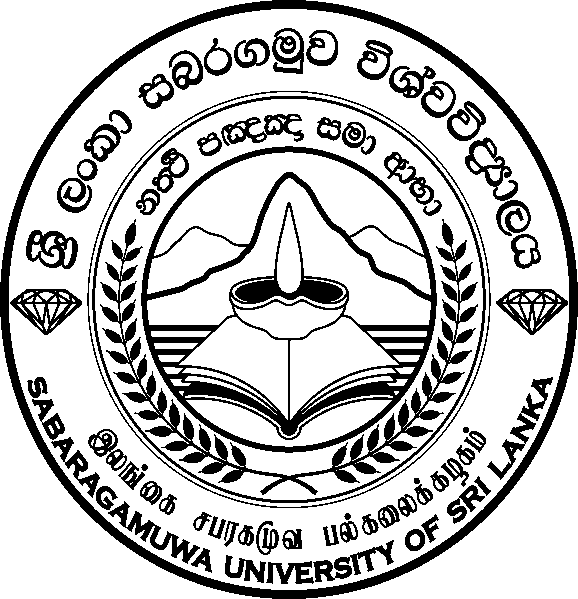 Post     applied     for:     ……………………………………………………………................………….……..............Faculty:…………………………................…………...	Department:……………………............………Discipline/Subject: …………………….................…..01.  Name with initials (Rev./Dr./Mr./Mrs./Miss)………….........................………….……………………02.    Name   denoted   by   the   initials:   ………….........................……………………………….……………........………………………………………………….....................……………………………...………………..03. Permanent Address:	04. Address for Correspondence:……………………………………..........................	…………………………………........................……………………………………..........................	………………………………….........................……………………………………..........................	………………………………............................ 05. NIC Number:………........…………………..........	06.   Nationality:………...............………………07. State whether citizen of Sri Lanka by Descent : Yes/No If by Registration, give Reg. No. .........................08.  Gender:…………………………........……............	09. Civil Status:…………...............…………...10. Date of Birth:………………………..................….	11.   Age:…………………................……………Contact Telephone No:Office:………………………………………...........	Home:……............……………...……………...Mobile:…………......……   Fax:……………….....	E-mail:…………......…………………..............University Education (give all details in respect of the first degree, diploma postgraduate degree etc. Please annex copies of the detailed certificates):Details of Professional Qualifications (Please annex copies of certificates):Details of employment: Start from the current or most recent one (Please annex the copies of service certificates).Details of academic distinctions such as Scholarships Prizes, Gold Medals etc, received during the career /professional training:..................................................................................................................................................................................................................................................................................................................................................................................................................................................................................................................................................................................................................................................................................................................................................................................................................................................................................Details of research and publications (If the space provided is insufficient attach a separate sheet):......................................................................................................................................................................................................................................................................................................................................................................................................................................................................................................................................................................................................................................................................................................................................................................................................................................................................................................................................................................................................................................................................................................................................................................................................................................In your choice of the disciplines indicate the areas that you can undertake teaching at Undergraduate level:..................................................................................................................................................................................................................................................................................................................................................................................................................................................................................................................................................................................................................................................................................................................................................................................................................................................................................Language skills (indicate the level of your proficiency in the appropriate cage using one of the following letters A,B,C and D as per given below):A- Fully competentB - Moderately competentC- Can Manage with difficultyD- Not competentSecondary Educations:Extra- Curricular activities: Give details School Level........................................................................................................................................................................................................................................................................................................................................................................................................................................................................................................................................................................................................................................................................................................University Level........................................................................................................................................................................................................................................................................................................................................................................................................................................................................................................................................................................................................................................................................................................National Level..................................................................................................................................................................................................................................................................................................................................................................................................................................................................................................................................................................................................................................................................................................................................................................................................................................................................................Any other information that you consider as supportive of you application:........................................................................................................................................................................................................................................................................................................................................................................................................................................................................................................................................................................................................................................................................................................Names positions and Addresses of two non – related referees:I ......................................................................................................................................................................................................................................................................................................................................................................................................................................................................................................II ......................................................................................................................................................................................................................................................................................................................................................................................................................................................................................................Declaration by the applicant:I certify that the information furnished in this application is true and correct to the best of my knowledge. I am aware that if any information contained in this application is found to be incorrect after my being selected, my appointment is liable to be cancelled without any compensation.…………………………	………………………………………......Date	SignatureObservations of the present employer:(Those in employment should forward their application through their present employer)I recommend/ not recommend this application. The applicant will be released from his present employment, if he/ she is selected for this appointment (Delete the inapplicable words)…………………………	…………………………………………...Date	Signature of the Head of the Institution(Office stamp to be affixed)UniversityStudy period(from –to)Title of the Degree/DiplomaPrincipal subjectClass ObtainedYearAnnex No.Name & address of the Professional bodyField of the professional study/trainingTitle of the Professional qualificationStudy period (from –to)Year of awardAnnex No.PeriodOrganizationPositionNature of dutiesReason for leavingAnnex No.LanguagesReadingWritingConversationSinhalaTamilEnglishOthers (Specify)PeriodSchoolExaminations passed